 PO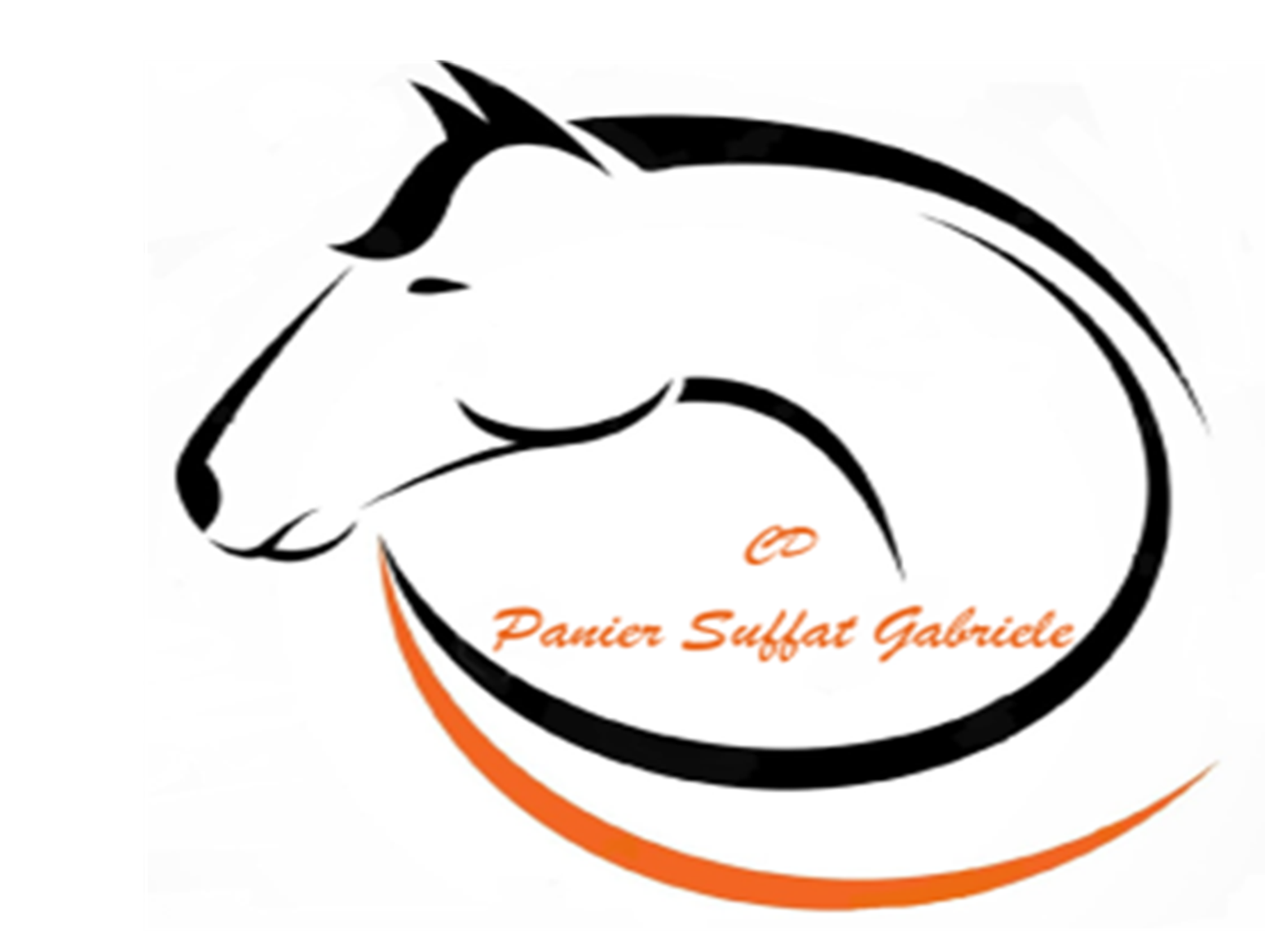 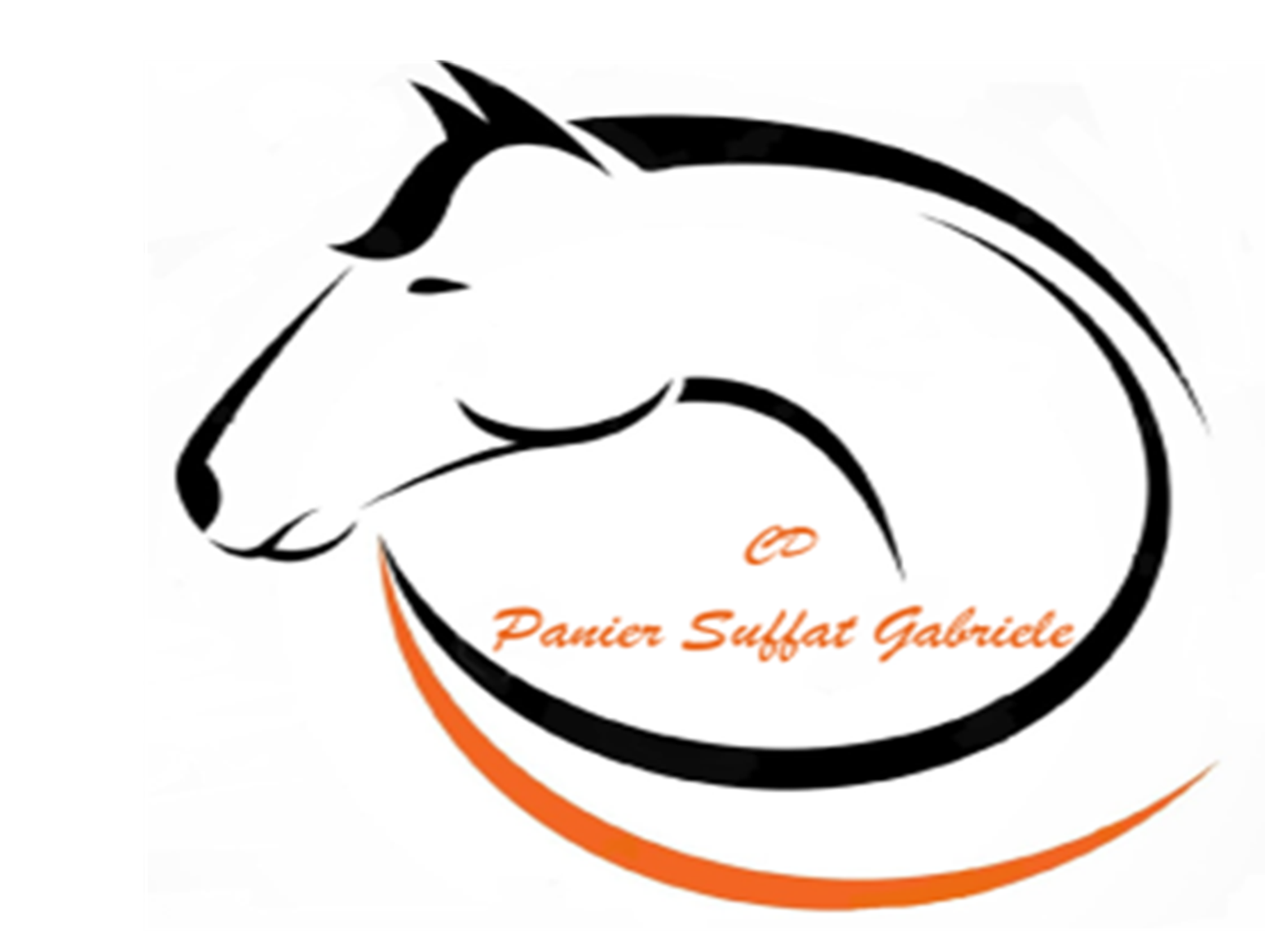 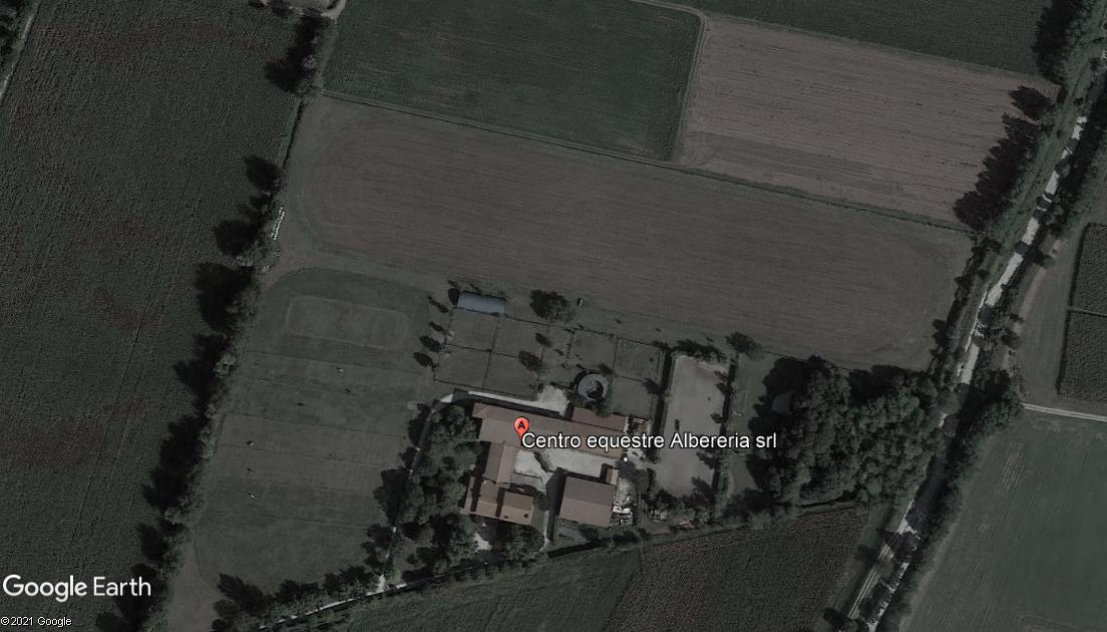 